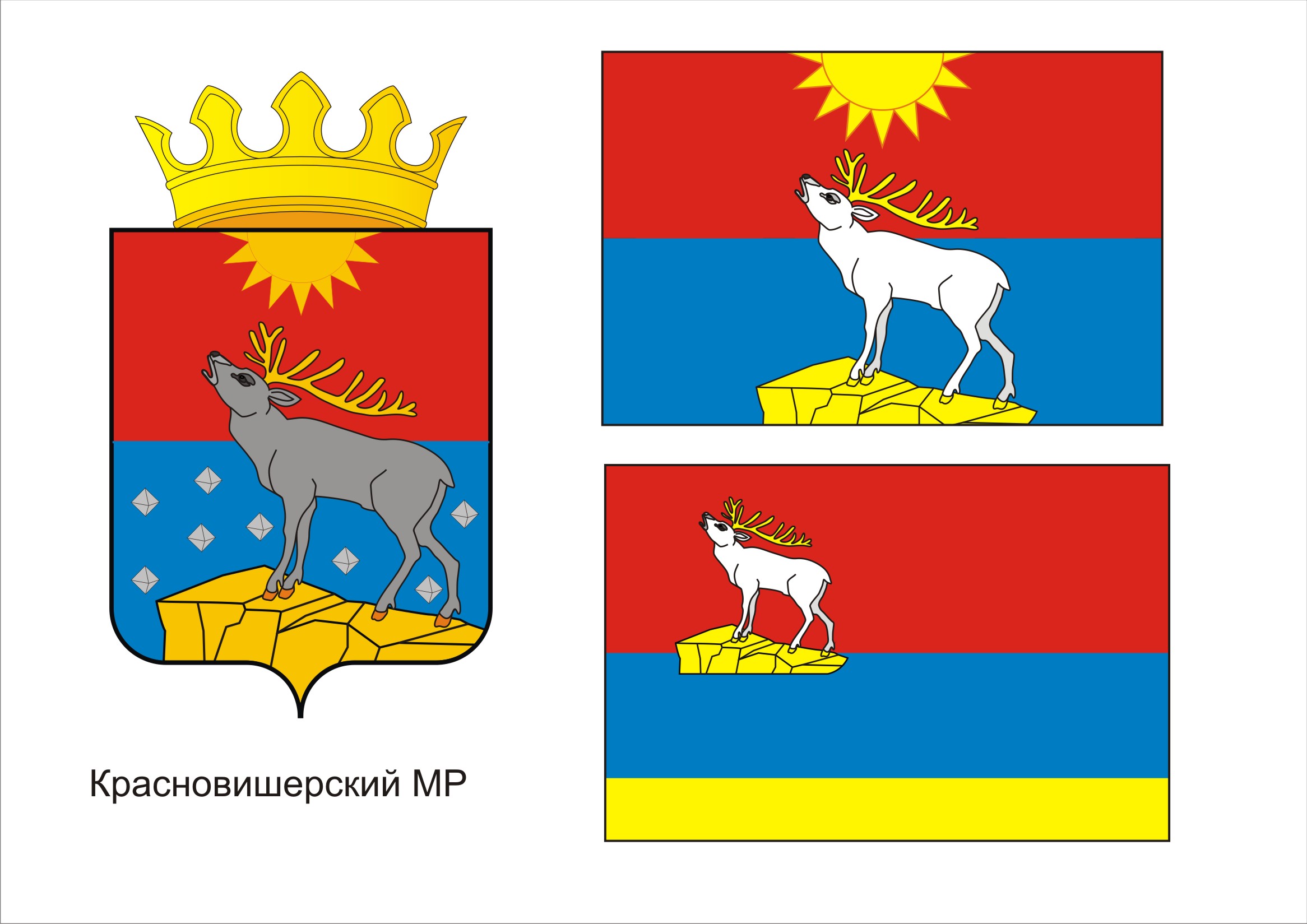 П О С Т А Н О В Л Е Н И ЕАДМИНИСТРАЦИИКРАСНОВИШЕРСКОГО ГОРОДСКОГО ПОСЕЛЕНИЯПЕРМСКОГО КРАЯ18.11.2014								№ 483Об утверждении Положения о системе оплаты труда работников администрации Красновишерского городского поселения, не являющихся муниципальными служащимиРуководствуясь приказами Министерства здравоохранения и социального развития Российской Федерации от 29.05.2008 № 247н «Об утверждении профессиональных квалификационных групп общеотраслевых должностей руководителей, специалистов и служащих»; от 29.05.2008 № 248н «Об утверждении профессиональных квалификационных групп общеотраслевых профессий рабочих» и в целях обеспечения единых подходов к регулированию заработной платы работников администрации Красновишерского городского поселения, не являющихся муниципальными служащимиПОСТАНОВЛЯЮ:1. Утвердить Положение о системе оплаты труда работников администрации Красновишерского городского поселения, не являющихся муниципальными служащими. 2.  Настоящее постановление вступает в силу с 18 декабря 2014 года.3. Признать утратившим силу постановление главы администрации Красновишерского городского поселения от 13.10.2009 № 222 «Об утверждении Положения о денежном содержании работников, осуществляющих техническое обеспечение деятельности Красновишерского городского поселения».4. Контроль за исполнением настоящего постановления возложить на начальника финансового отдела администрации Красновишерского городского поселения Ведерникову Н.М.Глава администрации Красновишерскогогородского поселения                                                                Т.Г. ФедосимоваУТВЕРЖДЕНОпостановлением администрации городского поселения от 18.11.2014 № 483П О Л О Ж Е Н И Ео системе оплаты труда работников администрации Красновишерского городского поселения, не являющихся муниципальными служащимиI. Общие положения1.1. Положение о системе оплаты труда работников администрации Красновишерского городского поселения, не являющихся муниципальными служащими (далее по тексту – Положение) разработано в соответствии с Трудовым кодексом Российской Федерации, приказами Министерства здравоохранения и социального развития Российской Федерации от 29.05.2008   № 247н «Об утверждении профессиональных квалификационных групп общеотраслевых должностей руководителей, специалистов и служащих», от 29.05.2008 № 248н «Об утверждении профессиональных квалификационных групп общеотраслевых профессий рабочих» и вводится в действие в целях установления единых условий оплаты труда, обеспечения социальных гарантий и стимулирования качества и эффективности труда работников администрации Красновишерского городского поселения, не являющихся муниципальными служащими.1.2. Действие настоящего Положения распространяется на работников администрации Красновишерского городского поселения, не являющихся муниципальными служащими и определяет условия и порядок оплаты их труда.1.3. К работникам администрации Красновишерского городского поселения, не являющимся муниципальными служащими относятся:системный администратор;документовед;водитель;механик;уборщик служебных помещений.II. Порядок и условия оплаты труда работников администрации Красновишерского городского поселения, не являющихся муниципальными служащими2.1. Основные условия оплаты труда.2.1.1. Оплата труда работников администрации Красновишерского городского поселения, не являющихся муниципальными служащими, включает:должностные оклады;выплаты компенсационного характера;выплаты стимулирующего характера.2.1.2. Размеры  должностных окладов работников администрации Красновишерского городского поселения, не являющихся муниципальными служащими, устанавливаются на основе  установленных требований к профессиональной подготовке и уровню квалификации, которые необходимы для осуществления соответствующей профессиональной деятельности, с учетом сложности и объема работ, выполняемых  работником.2.1.3. Размеры должностных окладов работников администрации Красновишерского городского поселения, не являющихся муниципальными служащими, устанавливаются согласно штатному расписанию.2.1.4. Повышение (индексация) заработной платы работников администрации Красновишерского городского поселения, не являющихся муниципальными служащими, осуществляется в порядке, предусмотренном действующим законодательством Российской Федерации при наличии средств, предусмотренных на эти цели в бюджете Красновишерского городского поселения Пермского края.2.2. Выплаты компенсационного характера.Работникам администрации Красновишерского городского поселения, не являющимся муниципальными служащими, могут быть установлены следующие виды выплат компенсационного характера:ежемесячная надбавка за классность;ежемесячная надбавка за особые условия труда;компенсационная доплата.2.2. Выплаты компенсационного характера устанавливаются в процентном отношении к должностному окладу, если иное не предусмотрено действующим законодательством.2.3. Конкретные размеры выплат компенсационного характера не могут быть ниже предусмотренных действующим законодательством.2.3. Выплаты стимулирующего характера.Работникам администрации Красновишерского городского поселения, не являющимся муниципальными служащими, могут быть установлены следующие виды выплат стимулирующего характера:ежемесячное денежное поощрение по результатам работы;единовременная выплата при предоставлении ежегодного оплачиваемого отпуска;материальная помощь.Выплаты стимулирующего характера производятся при наличии средств на эти цели в пределах установленного фонда оплаты труда администрации Красновишерского городского поселения.III. Ежемесячное денежное поощрение по результатам работы3.1. Ежемесячное денежное поощрение по результатам работы работников администрации Красновишерского городского поселения, не являющихся муниципальными служащими, производится по результатам работы за месяц и устанавливается дифференцированно.3.2. Критериями оценки результатов работы являются:качественное и своевременное исполнение поручений и требований руководителя;повышение профессиональных знаний и умений, поддержание уровня квалификации, достаточного для исполнения обязанностей;сохранность вверенных материальных ценностей;соблюдение правил внутреннего трудового распорядка;интенсивность и высокие результаты работы.3.3. Выплата ежемесячного денежного поощрения по результатам работы производится на основании распоряжения главы администрации Красновишерского городского поселения.3.4. Ежемесячное денежное поощрение по результатам работы выплачивается ежемесячно в пределах установленного фонда оплаты труда.  Размер премии устанавливается в размере  до 50 процентов от оклада работника и выплачивается за фактически отработанное время в расчётном периоде. 3.5. Размер ежемесячного денежного поощрения по результатам работы работникам администрации Красновишерского городского поселения, не являющимся муниципальными служащими, может быть снижен или работник может быть лишен ежемесячного денежного поощрения по результатам работы  полностью в случае документального подтверждения фактов:3.5.1. неисполнения или ненадлежащего исполнения должностных обязанностей, предусмотренных должностной инструкцией;3.5.2. нарушения трудовой дисциплины и правил внутреннего трудового распорядка, норм служебной этики;3.5.3. наличия жалоб на профессиональную деятельность работника;3.5.4. действия работника, снижающие авторитет и эффективность работы администрации Красновишерского городского поселения.3.6. Снижение ежемесячного денежного поощрения по результатам работы  производится на основании распоряжения главы администрации Красновишерского городского поселения за тот период, в котором обнаружены  факты, перечисленные в пунктах 3.5.1.-3.5.4.IV. Единовременная выплата при предоставлении ежегодногооплачиваемого отпуска и материальная помощь4.1. Работникам администрации Красновишерского городского поселения, не являющимся муниципальными служащими, выплачивается единовременная выплата при предоставлении ежегодного оплачиваемого отпуска в размере одного должностного оклада, действующего на момент её фактической выплаты с учётом районного коэффициента.4.2. Работникам администрации Красновишерского городского поселения, не являющимся муниципальными служащими, выплачивается материальная помощь в размере одного должностного оклада, действующего на момент её фактической выплаты с учётом районного коэффициента.4.2.1. Материальная помощь выплачивается за счёт и в пределах фонда оплаты труда.4.2.2. Выплата материальной помощи производится по заявлению работника на основании распоряжения главы администрации Красновишерского городского поселения. 4.2.3. Работнику, принятому на работу в текущем году, материальная помощь выплачивается за период времени с момента приёма на работу до окончания календарного года. 4.2.4. В случае увольнения, материальная помощь, выплаченная ранее, подлежит перерасчёту за фактически отработанное время. 4.2.5. Выплата материальной помощи не распространяется на работников, работающих по совместительству, по срочному трудовому договору и находящихся в отпуске по уходу за ребёнком.4.2.6. Работнику, уволенному в связи с выходом на пенсию, материальная помощь может быть выплачена единовременно в полном объёме по усмотрению главы администрации Красновишерского городского поселения.V. Ежемесячная надбавка за классность5.1. Ежемесячная надбавка за классность устанавливается водителям администрации Красновишерского городского поселения и выплачивается:при наличии квалификации первого класса в размере 25 процентов от оклада за фактически отработанное время в расчётном периоде; при наличии квалификации второго класса в размере 10 процентов от оклада за фактически отработанное время в расчётном периоде.VI. Компенсационная доплата6.1. Компенсационная доплата устанавливается работникам администрации Красновишерского городского поселения, не являющихся муниципальными служащими, начисленная заработная плата которых со всеми доплатами и надбавками меньше установленного минимального размера оплаты труда и выплачивается путём доведения заработной платы данного работника до минимального размера оплаты труда с учетом районного коэффициента.6.2. Начисление компенсационной доплаты производится пропорционально отработанному работником в расчётном периоде времени.6.3. Компенсационная доплата выплачивается на основании распоряжения главы администрации Красновишерского городского поселения.VII. Заключительные положения7.1. Выплата денежного содержания и иных надбавок работникам, администрации Красновишерского городского поселения, не являющимся муниципальными служащими, производится за счет средств бюджета Красновишерского городского поселения Пермского края.7.2. Внесение изменений в настоящее Положение осуществляется путем издания соответствующего правового акта.